                                                                 15.10.2019     480-259-01-03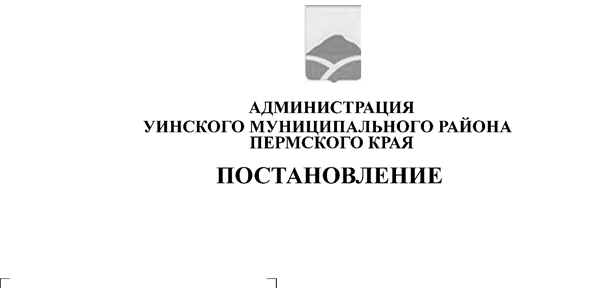         В соответствии со статьями 154,169, 173 бюджетного кодекса Российской Федерации, Положением о бюджетном процессе в Уинском районе, утвержденным решением Земского Собрания Уинского муниципального района от 22.11.2007 № 361,  администрация Уинского муниципального района ПОСТАНОВЛЯЕТ:       1. Одобрить прилагаемый Прогноз социально-экономического развития Уинского муниципального округа Пермского края на 2020-2022 годы.       2. Постановление вступает в силу с даты  подписания и подлежит размещению на официальном сайте Администрации Уинского муниципального района Пермского края в сети «Интернет».       3. Контроль над исполнением настоящего постановления оставляю за собой.Глава муниципального района                                                            А.Н. ЗелёнкинОдобрен постановлением администрацииУинского муниципального районаот 15.10.2019 № 480-259-01-03Прогноз социально-экономического развития  Уинскогомуниципального округа Пермского края  на 2020-2022 годыОсновные положения       Прогноз социально-экономического развития Уинского муниципального округа Пермского края на 2020 – 2022 годы (далее – Прогноз) основан  на итогах социально-экономического развития Уинского муниципального района за  2017, 2018  годы и 6 месяцев 2019 года. Прогноз разработан на основании постановления администрации Уинского муниципального района от 23.07.2019 № 288-259-01-03 «Об утверждении Плана подготовки прогноза социально-экономического развития  Уинского муниципального округа на 2020-2022 годы и проекта бюджета Уинского муниципального округа на 2020 год и на плановый период 2021 и 2022 годов», проекта Сценарных условий для формирования вариантов развития экономики Пермского края и основных показателей прогноза социально-экономического развития Пермского края на период до 2022 года.      Параметры прогноза социально-экономического развития Уинского муниципального округа Пермского края на 2020-2022 годы приведены в приложении к настоящему Прогнозу.      При разработке Прогноза учитывались данные предприятий и организаций, а также были использованы официальные статистические данные.Уровень жизни населения   На территории Уинского муниципального округа Пермского края находятся 42 населенных пункта.  Согласно данным Пермьстата на 01.01.2019 на территории района проживает  10292 человека (на 01.01.2018 – 10534 человека).По данным Пермьстата родилось в Уинском районе за 2018 год 175 человек, умерло 132. Естественная убыль – 43 человека (за 2017 год убыль – 14 человек).  За 1 полугодие 2019 года родилось 45 человек, умерло 84 человека (по данным отдела ЗАГС).       На 01.01.2019 года доля мужчин, проживающих в Уинском муниципальном районе, в общей численности населения составляла 48,6%, доля женского населения района – 51,4%. Численность безработных  по району  на 01 января 2019 года составила 115 человек, на начало 2018 года – 103. Уровень безработицы – 2,4%.В целом, за последние годы размер среднемесячной заработной платы в Уинском районе стабильно растет. Среднемесячная номинальная начисленная заработная плата работников крупных, средних предприятий и некоммерческих организаций района в 2018 году – 25098,8  рублей, за 6 месяцев 2019 года – 27306  рублей. Анализируя уровень заработной платы за 2018 год в разрезе видов экономической деятельности, можно сказать, что самая низкая заработная плата работников в сфере водоснабжения и водоотведения (16562,5 руб.). Наиболее высокой является заработная плата работников в сфере добычи полезных ископаемых (58747,9 руб.). На конец текущего года планируется среднемесячная заработная плата в размере 25475,3 руб.,  фонд оплаты труда  за 2019 год составит 365,6 млн. рублей. По базовому варианту развития изменение среднемесячного размера оплаты труда на 2020 год планируется на 101,7% и фонд заработной платы составит  372,8 млн. рублей, по целевому темп роста 102,5%, фонд заработной платы – 379,5 млн. рублей. На 2021 год планируется изменение на  103,2 %  (по целевому варианту развития) и фонд оплаты составит  394,2 млн. рублей, в 2022 году фонд заработной платы планируется 408,8 млн. рублей при росте на 103,2 % и средней заработной плате 27809,9  рублей. При планировании размера среднемесячной заработной платы использовались прогнозные темпы роста реальной заработной платы.       Среднесписочная численность работающих (без субъектов малого предпринимательства)  в 2017 году – 1304 человек, в 2018 году - 1293. Наибольшее количество работников приходится на социальную сферу (образование, культура) – 36 %.Промышленность и сельское хозяйствоВ Уинском муниципальном округе Пермского края представлены практически все виды экономической деятельности, основными из них являются:- добыча топливно-энергетических полезных ископаемых;- сельское хозяйство;- строительство.       На территории округа действует предприятие, занимающееся переработкой молока – это ООО «Ашатли-Молоко». Предприятие выпускает широкий ассортимент готовой продукции - йогурты (с наполнителем и без наполнителя), творог, масло (топленное, сливочное, крестьянское) и кисломолочные продукты (кефир, сметана, сливки разной жирностью  и объемами фасовки), сыворотка, пастеризованное молоко различной жирности (в том числе: низкокалорийное, витаминизированное). За 2018 год  предприятием произведено  молока жидкого переработанного 4901,5 т., творога – 183,6 т., сметаны – 57 т., масла – 62 т.        Полуфабрикаты мясные и изделия хлебобулочные недлительного хранения выпускаются индивидуальным предпринимателем Сыромятниковым А.М. За 2018 год производство мясных полуфабрикатов 113,7 тонн. Хлебобулочных изделий произведено за 2018 год – 238,5 тонн. С ростом спроса на данную продукцию планируется увеличение объемов ее производства.Всего объем отгруженных товаров собственного производства, выполненных работ и услуг организациями (без субъектов малого предпринимательства) Уинского района за 2017 год составил 11327,8 млн. рублей, за 2018 год – 14947,2 млн. рублей  (132 %  к уровню прошлого года). В основном это добыча полезных ископаемых, деятельность перерабатывающих предприятий, производство сельскохозяйственной продукции, производство и распределение электроэнергии, газа и воды и другие. На 2019 год выручка предприятий и организаций от продажи товаров, продукции, работ, услуг планируется в размере 15649,7 млн. рублей. При планируемом уровне инфляции в 2020 году – 103,9%, в 2021 – 104,1%, в 2022 году – 104,4% объем выручки планируется соответственно в 2020 году – 16260 млн. рублей, в 2021 году – 16926,7 млн., в 2022 году – 17671,5 млн. рублей. Планируется рост выручки предприятий и организаций на уровень инфляции в регионе.Приоритетом для Уинского муниципального округа Пермского края является развитие  сельского хозяйства. Основными направлениями производственной деятельности предприятий: молочно-мясное скотоводство, выращивание зерна, семян многолетних трав, производство меда.Сельскохозяйственное производство округа представлено 6  обществами с ограниченной ответственностью («Нива»,  «Чайка»,  «Нижнесыповское», «Уинское», «Ашатли-молоко», «Аргентум-Агро»)  и более крупными индивидуальными предпринимателями (КФХ), которые занимаются производством и реализацией сельскохозяйственной продукции  - всего 23 ИП и КФХ.  Количество личных подсобных хозяйств в Уинском муниципальном районе по данным похозяйственного учета сельских поселений на 01.01.2019 составляет 4418 единиц. На основании отчетности сельхозпроизводителей выручка от реализации  продукции за 2018 год составила 192,8 млн. рублей. За 2018 год  2 сельскохозяйственных предприятия сработали с убытком (ООО «Нижнесыповское», ООО «Аргентум – Агро»). Не смогли реализовать произведенную продукцию (сено многолетних трав).Производство зерна  в 2020 году планируется в количестве 4300 тонн, молока сырого 8450 тонн, мяса – 365 тонн. Основным производителем молока и мяса  является ООО «Нива».         Для сельского хозяйства характерно животноводческое направление. В структуре товарной продукции доля животноводства составляет более  80 %.  ВУинском районе на 1 января 2019  зарегистрировано 119 организаций, на 1 января 2018 года было зарегистрировано 125 ед.          На территории района на  1 января  2019 года зарегистрировано в качестве индивидуальных предпринимателей  204 человека (на 01.01.2018 – 199). Всего субъектов малого и среднего предпринимательства  числится 243 единицы, из них работают в сфере сельского хозяйства – 35, строительства – 19, торговли – 77, обрабатывающего производства – 16, оказания услуг – 24, прочие – 72.  По видам деятельности малый и средний бизнес охватил практически все отрасли экономики, но сфера торговли остается более привлекательной для малого бизнеса, чем другие. Инвестиции    Объем  инвестиций в основной капитал в расчете на одного жителя за 2018 год составил 2170,6 рублей.        В 2018 году осуществлялись  следующие инвестиционные проекты в сфере инфраструктуры:        -   Введено в действие образовательное учреждение (детский сад по адресу с. Уинское, ул. 30 Лет Победы,2) на 170 мест.- Введены в эксплуатацию наружные сети газопровода  низкого давления  в с. Нижний Сып протяженностью 3794 м. Общая стоимость работ 32,5 млн. рублей.  Строительство объекта велось по очередям.- Начался ремонт ГТС пруда в с. Суда. Стоимость работ 28 млн. рублей. Окончание работ планируется в сентябре 2020 года.     В целях создания благоприятных условий проживания граждан на территории Уинского района реализовывался  приоритетный проект «Формирование комфортной городской среды». В 2017 году участие приняло 1 сельское поселение – Уинское. В 2018 году в проекте участвовали Уинское, Аспинское, Судинское сельские поселения.       Были проведены следующие мероприятия:        - благоустройство придомовой территории многоквартирного дома по адресу: с. Уинское, ул. Свободы, 49   I  этап (ремонт проезда, установка скамеек и урн) , II этап в 2019 году (устройство асфальтового покрытия);       - благоустройство  набережной в с. Уинское;      - благоустройство площади возле памятника   погибшим в Великой Отечественной войнев с. Суда;       - благоустройство  площади возле дома культуры в с. Аспа.В 2019 году ведется благоустройство трех общественных зон, продолжился ремонт ГТС пруда в с. Суда, ведется строительство газопровода 7 очереди в с. Уинское. Ведетсяреставрация объекта культурного наследия для современного использования: «Правление волостное (реальное училище)» - памятник градостроительства и архитектуры регионального значения по адресу: Пермский края, Уинский район, с. Суда, ул. Центральная, 29.Объем инвестиций в основной капитал за 2018 год составил 50,9 млн. рублей.За 2020 года объем инвестиций в основной капитал планируется в размере  179,6 млн. рублей, в 2021 году – 149,6 млн., в 2022 году – 38,4 млн. рублей. 